Agreement & ConsentI agree to pay my financial obligations to the school on the due date and understand that it may be necessary to withdraw my student if proper arrangements are not made on a past due account.I give permission for my student to take part in all school activities, including sports and school-sponsored trips away from the school premises, and absolve the school from liability to me or my student because of any injury to my student at school or during any school activity.I agree to uphold and support the high academic standard of the school by providing a place at home for my student to study and giving my student encouragement in the completion of any homework or assignment.I appreciate the standards of the school and do not tolerate profanity, obscenity in word or action, dishonor of the Godhead and Word of God, or disrespect to the personnel of the school. I hereby agree to support all regulations of the school in the applicant’s behalf and authorize this school to employ discipline as it deems wise and expedient for the training of my student.I understand that the school reserves the right to dismiss any student who fails to comply with the established regulations and discipline whose financial obligation remains unpaid.I have read the Student Handbook, agree to complete a Parent Orientation Session, and understand the terms stated on the Application and agree thereto.________________________________		____________________Father’s Signature	                     		Date________________________________		____________________Mother’s Signature				Date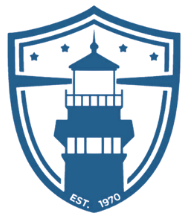 Bird LakeChristian AcademyStudent ApplicationDate _________________Student InformationFull Name   __________________________________________________________Address   ____________________________________________________________Telephone   _____________________________________________Age   _____   Date of Birth   ___________   Birthplace   ______________________School Last Attended   _________________________________________________School Address ___________________________________________________________________________________________________________________________Last Grade Completed   _________Family InformationFather’s Name   _______________________________________________________	Employment   _____________________________________	Position _______________   Business Phone ____________Mother’s Name   _________________________________________	Employment   _____________________________________	Position _______________   Business Phone ____________Emergency Contact other than Parents   ______________________________________________________________________________Marital Status:	Married	   _________   Widowed   _________			Divorced   _________   Separated   _______Children in the family of school age if not applying:Name   ________________________________	            Age_______Name   ________________________________	            Age_______Name   ________________________________	            Age_______Reason they are not applying:   _______________________________________________________________________________________________________________Religious InformationChurch Attending   ____________________________________________________Address   ____________________________________________________________Pastor   _____________________________________________________________Father:   Christian?	Yes _______	No _________Mother:	Christian?	Yes _______	No _________Applicant: Christian?	Yes _______	No _________Medical InformationFamily Physician   ____________________________________________________Telephone   __________________________________________________________Does the student have any physical defect or allergies?   _______________________If yes, please explain:   _________________________________________________Has the student received immunizations?	DTP/DTaP/DT/Td   _______________Polio______________		MMR________________Varicella ____________		Hepatitis B______________Scholastic InformationHas student ever been expelled, dismissed, suspended, or refused admission to another school?   ___________   If yes, please explain:   __________________________________________________________________________________________Has the student ever had disciplinary difficulty at school?   ____________________If yes, please explain: __________________________________________________Does the student have a juvenile or arrest record?   ___________________________If yes, please explain: __________________________________________________Please indicate academic level of student’s previous work:Excellent   _________   Good   _________   Average   __________   Poor   _______Has student ever failed an academic subject in school?   _______________________If yes, please explain:   _____________________________________________________________________________________________________________________General InformationHow did you hear about this school?    _____________________________________Reason for selecting this school:   ____________________________________________________________________________________________________________Application must be filled out completely before it can be processed and presented before the board for consideration.	